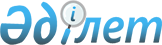 О внесении изменений в постановление акимата Абайского района от 2 мая 2012 года N 13/09 "Об установлении квоты рабочих мест для несовершеннолетних выпускников интернатных организаций и лиц, освобожденных из мест лишения свободы"
					
			Утративший силу
			
			
		
					Постановление акимата Абайского района Карагандинской области от 12 ноября 2012 года N 33/15. Зарегистрировано Департаментом юстиции Карагандинской области 13 декабря 2012 года N 2017. Утратило силу постановлением акимата Абайского района Карагандинской области от 3 июня 2016 года № 21/13      Сноска. Утратило силу постановлением акимата Абайского района Карагандинской области от 03.06.2016 № 21/13.

      В соответствии с Законом Республики Казахстан от 23 января 2001 года "О занятости населения" и Законом Республики Казахстан от 23 января 2001 года "О местном государственном управлении и самоуправлении в Республике Казахстан", в целях обеспечения занятости несовершеннолетних выпускников интернатных организаций и лиц, состоящих на учете службы пробации уголовно-исполнительной инспекции, а также лиц, освобожденных из мест лишения свободы, акимат Абайского района ПОСТАНОВЛЯЕТ:

      1. Внести в постановление акимата Абайского района от 2 мая 2012 года N 13/09 "Об установлении квоты рабочих мест для несовершеннолетних выпускников интернатных организаций и лиц, освобожденных из мест лишения свободы" (зарегистрировано в Реестре государственной регистрации нормативных правовых актов за N 8-9-133, опубликовано в районной газете "Абай-Ақиқат" от 19 мая 2012 года N 19) следующие изменения:

      заголовок изложить в новой редакции:

      "Об установлении квоты рабочих мест для несовершеннолетних выпускников интернатных организаций, лиц, освобожденных из мест лишения свободы и лиц, состоящих на учете службы пробации уголовно-исполнительной инспекции";

      пункт 1 изложить в следующей редакции:

      "1. Установить квоту рабочих мест для несовершеннолетних выпускников интернатных организаций, лиц, освобожденных из мест лишения свободы и лиц, состоящих на учете службы пробации уголовно-исполнительной инспекции в размере одного процента от общей численности рабочих мест независимо от формы собственности.".

      2. Контроль за исполнением настоящего постановления возложить на заместителя Акима Абайского района Джунуспекову Асем Айтжанову.

      3. Настоящее постановление вводится в действие по истечении десяти календарных дней после дня его первого официального опубликования.


					© 2012. РГП на ПХВ «Институт законодательства и правовой информации Республики Казахстан» Министерства юстиции Республики Казахстан
				Аким Абайского района

Е. Нашаров

